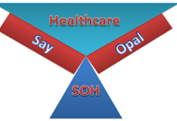 TRAINING CONTRACTMANDATORY TRAINING – CARERSay Opal Healthcare want to continue to offer the highest quality service to our clients and staff, so we support and keep our staff training up to date and develop our staff, plus believe in on-going training will be beneficial to our staff and caring sector.The foundation elements of the training and induction must be completed within 6 months of joining Say Opal healthcare. To comply with the care standard Act 2002 and the TOPSS induction Standards, Say Opal Healthcare have in place a development programme and mandatory training as detailed. Some training will be provided free of charge and some might be charged. We would like to encourage and support all care staff to achieve NVQ at least level 2 and then further if applicable.Staff actual training and development will depend on the qualification he/she hold and on the previous training with evidence (certificate).In the event that a staff cannot or will not complete the mandatory training programme, within the time scales specified for he/she, this may result in termination of employment.In signing this contract you are agreeing to the terms specified.I,.........................................................................................................................(print full name)Understand that completion of the mandatory training is part of the condition of my employment and failure to complete the training in the agreed timescales, may result in my employment terminated. I also acknowledge that all training materials given to me remain the property of Say Opal Healthcare and in the event of loss; I will be responsible for the cost of replacement.I authorise Say Opal Healthcare to deduct £....................from my pay by the way of a cancellation fee and for not providing evidence or 5 days prior notice and non-attendance of training.Signed:...................................................................................Date:.............................................. 